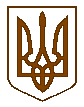 СЛАВУТСЬКА    МІСЬКА    РАДАХМЕЛЬНИЦЬКОЇ    ОБЛАСТІР І Ш Е Н Н Я22 сесії міської ради  VІІІ скликанняПро розгляд заяви ГІОРГАДЗЕ Георгія Зурабовича щодо надання дозволу на виготовлення проекту землеустрою щодо відведення земельної ділянки з подальшою передачею в користування на умовах орендиРозглянувши заяву ГІОРГАДЗЕ Георгія Зурабовича від 14.11.2022 №8770/21-09/2022, щодо надання дозволу на виготовлення проекту землеустрою щодо відведення земельної ділянки орієнтовною площею до 49 кв.м., прилеглої до належного заявнику на праві власності приміщення по вул. Козацька, 1, з подальшою її передачею в користування на умовах оренди за цільовим призначенням для будівництва та обслуговування будівель торгівлі, у зв’язку із наявністю намірів заявника поліпшити естетичний вигляд даного об’єкту, облаштувати благоустрій та встановити навіс до приміщення з її тильної сторони, враховуючи, що дана земельна ділянка не може виступати самостійним об’єктом цивільних прав, право на який виборюватиметься на конкурентних засадах у зв’язку з відсутністю можливості, згідно державних будівельних норм, здійснення будівництва окремого об’єкту на земельній ділянці іншою особою, керуючись ст. ст. 12, 93, 122, 123, ч.1 124 Земельного кодексу України,  п.34 ч.1 ст.26 Закону України «Про місцеве самоврядування в Україні», ст. 50 Закону України «Про землеустрій», Державними будівельними нормами «Планування та забудова територій» (ДБН Б.2.2-12:2019), Генеральним планом міста Славута, затвердженим рішенням Славутської міської ради від 29.08.2008 року  №3-22/2008, Планом зонування міста Славути, затвердженим рішенням Славутської міської ради від 05.04.2013 року №28-11/2013, міська рада ВИРІШИЛА:1.Надати дозвіл ГІОРГАДЗЕ Георгію Зурабовичу на виготовлення проекту землеустрою щодо відведення земельної ділянки площею до 49 кв. м по вул. Козацька, 1 в м. Славута, цільове призначення для будівництва та обслуговування будівель торгівлі (функціональне призначення — для здійснення благоустрою, без права забудови земельної ділянки) з подальшою передачею в користування земельної ділянки на умовах оренди.2. ГІОРГАДЗЕ Георгію Зурабовичу звернутися до юридичних або фізичних осіб-підприємців, що мають право на виготовлення документації із землеустрою, розроблену документацію подати на затвердження до Славутської міської ради в порядку, визначеному законодавством.3.Контроль за виконанням даного рішення покласти на постійну комісію з питань регулювання земельних відносин, комунального майна та адміністративно - територіального устрою (Віктора ГАРБАРУКА), а організацію виконання – на заступника міського голови з питань діяльності виконавчих органів ради Людмилу КАЛЮЖНЮК. Міський голова                                                                   Василь СИДОР07 грудня 2022 р.Славута№ 46-22/2022